                                                                                                                                                                                                                                                   UNIVERSIDAD TECNOLÓGICA NACIONAL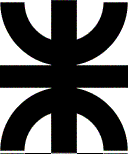 FACULTAD REGIONAL AVELLANEDA  		LICENCIATURA EN  ENSEÑANZA DE LA QUIMICACENTRO DE VINCULACION CON SECUNDARIA Y SUPERIORPRIMER CUATRIMESTRE DE 2019Sede Dominico - COHORTE 2017ASIGNATURAS:QUIMICA AMBIENTAL: Kandel, CarinaQUIMICA INORGANICA: Verardo, Silvia.Total entre 16   Hs relojEXAMENES FINALES: 3 Y 10 DE AGOSTODíaHorarioAsignaturaHorarioAsignatura23/03 13-------------------14 a 18-------------------30/03 13Química Ambiental14 a 18-------------------06/04 13Química Ambiental14 a 18Química inórganica13/04 13Química Ambiental14 a 18Química inórganica27/04 13Química Ambiental14 a 18-------------------04/05 13Química inorgánica14 a 18-------------------11/05 13Química Ambiental14 a 18Química Ambiental18/059 a 13Química inorgánica14 a 18-------------------01/069 a 13Química Ambiental14 a 18------------------08/069 a 13Química inorgánica14 a 18-------------------15/069 a 13Química Ambiental14 a 18-------------------22/069 a 13Química inorgánica14 a 18-------------------29/069 a 13Química Ambiental14 a 18-------------------06/079 a 13Química inorgánica14 a 18-------------------13/079 a 13Química Ambiental14 a 18-------------------20/079 a 13Química inorgánica14 a 18-------------------Consultas Área Administrativa:            infolic@fra.utn.edu.ar Teléfono:                                 4-207-6898